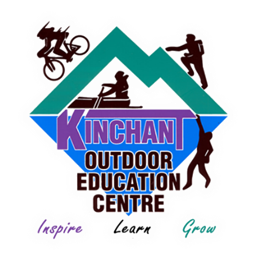 Kinchant Dam Outdoor Education Centre Kinchant Dam Outdoor Education Centre Kinchant Dam Outdoor Education Centre Kinchant Dam Outdoor Education Centre Kinchant Dam Outdoor Education Centre   Activity Overview Years 7-10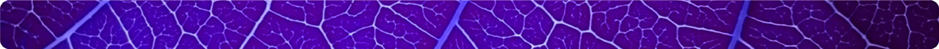   Activity Overview Years 7-10  Activity Overview Years 7-10  Activity Overview Years 7-10  Activity Overview Years 7-10  Activity Overview Years 7-10  Activity Overview Years 7-10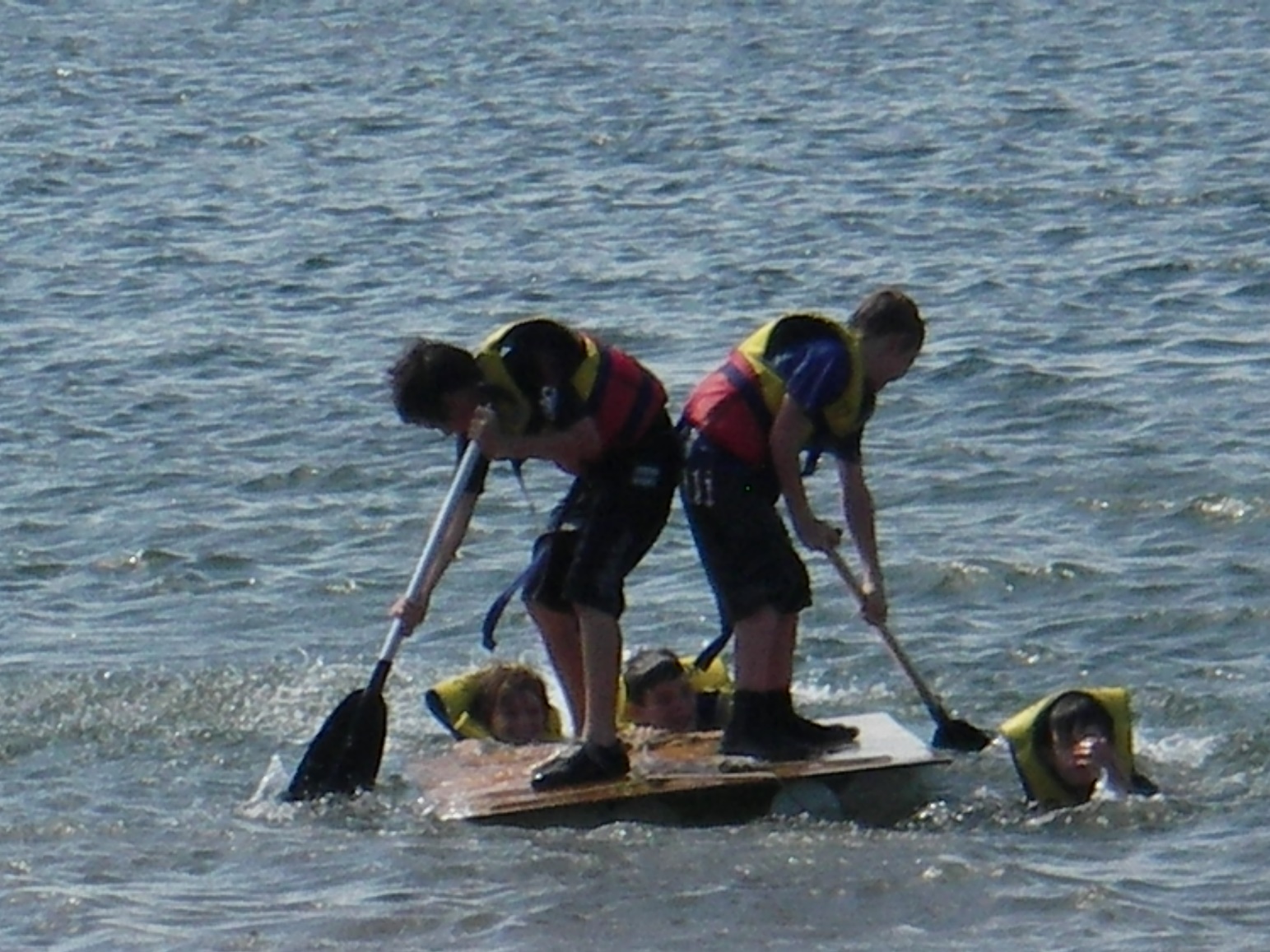 Activity Objective (Aim):  Students will participate in a raft building activity session to strengthen their understanding of the core focus objectives that align with the school’s chosen program.Program Core Focus ObjectivesActivity Objective (Aim):  Students will participate in a raft building activity session to strengthen their understanding of the core focus objectives that align with the school’s chosen program.Program Core Focus ObjectivesActivity Objective (Aim):  Students will participate in a raft building activity session to strengthen their understanding of the core focus objectives that align with the school’s chosen program.Program Core Focus ObjectivesActivity Objective (Aim):  Students will participate in a raft building activity session to strengthen their understanding of the core focus objectives that align with the school’s chosen program.Program Core Focus ObjectivesActivity Objective (Aim):  Students will participate in a raft building activity session to strengthen their understanding of the core focus objectives that align with the school’s chosen program.Program Core Focus ObjectivesActivity Objective (Aim):  Students will participate in a raft building activity session to strengthen their understanding of the core focus objectives that align with the school’s chosen program.Program Core Focus ObjectivesActivity Objective (Aim):  Students will participate in a raft building activity session to strengthen their understanding of the core focus objectives that align with the school’s chosen program.Program Core Focus ObjectivesTeam WorkCooperationProblem SolvingNegotiatingDecision MakingParticipationTeam Roles and ResponsibilitiesGoal SettingReflectingRespectBeing ReliableAccepting DiversityCommunicationActive ListeningSpeaking ClearlyUsing Purposeful DiscussionTeam WorkCooperationProblem SolvingNegotiatingDecision MakingParticipationTeam Roles and ResponsibilitiesGoal SettingReflectingRespectBeing ReliableAccepting DiversityCommunicationActive ListeningSpeaking ClearlyUsing Purposeful DiscussionTeam WorkCooperationProblem SolvingNegotiatingDecision MakingParticipationTeam Roles and ResponsibilitiesGoal SettingReflectingRespectBeing ReliableAccepting DiversityCommunicationActive ListeningSpeaking ClearlyUsing Purposeful DiscussionLeadershipResponsibleBeing AccountableGood Self-Management SkillsSelf-ConfidentKnowing your strengths and WeaknessesHaving Courage to Take ControlSupporting New and Innovative StrategiesDecisiveCreating a PlanResourcefulLeadershipResponsibleBeing AccountableGood Self-Management SkillsSelf-ConfidentKnowing your strengths and WeaknessesHaving Courage to Take ControlSupporting New and Innovative StrategiesDecisiveCreating a PlanResourcefulResilienceSelf ControlAvoid FrustrationControl their emotions appropriatelyPut off small short term gains to achieve greater long term goals OptimismLook at the bright sideHave a positive outlook Have a sense of self-belief and remind themselves of the things they can do Adaptable Think aheadDon’t blame othersSeek opportunities from failurePerseverance Give new tasks a go When something doesn’t work the first time give it another go (be flexible)Overcome obstacles SupportAsk for helpBe trustworthy and dependable Take care of themselves and others, have social networks form where you can seek supportResilienceSelf ControlAvoid FrustrationControl their emotions appropriatelyPut off small short term gains to achieve greater long term goals OptimismLook at the bright sideHave a positive outlook Have a sense of self-belief and remind themselves of the things they can do Adaptable Think aheadDon’t blame othersSeek opportunities from failurePerseverance Give new tasks a go When something doesn’t work the first time give it another go (be flexible)Overcome obstacles SupportAsk for helpBe trustworthy and dependable Take care of themselves and others, have social networks form where you can seek supportEvidence of Learning:Evidence of Learning:Evidence of Learning:Evidence of Learning:Evidence of Learning:Evidence of Learning:Evidence of Learning:Team WorkStudents canAnalyse the problemPlan a solutionImplement solutions Negotiate their personal limitsMake informed personal decisionsReflect on their personal experienceSet roles and responsibilities within their teamSet goals to achieve greater personal targetsKnow their roles and responsibilities within the teamBuild trust amongst their group to ensure both physical and emotional safetyBe trusted to complete their designated responsibilities Accept that different group members have different limitationsDemonstrate purposeful listeningCommunicate effectively with team membersTeam WorkStudents canAnalyse the problemPlan a solutionImplement solutions Negotiate their personal limitsMake informed personal decisionsReflect on their personal experienceSet roles and responsibilities within their teamSet goals to achieve greater personal targetsKnow their roles and responsibilities within the teamBuild trust amongst their group to ensure both physical and emotional safetyBe trusted to complete their designated responsibilities Accept that different group members have different limitationsDemonstrate purposeful listeningCommunicate effectively with team membersTeam WorkStudents canAnalyse the problemPlan a solutionImplement solutions Negotiate their personal limitsMake informed personal decisionsReflect on their personal experienceSet roles and responsibilities within their teamSet goals to achieve greater personal targetsKnow their roles and responsibilities within the teamBuild trust amongst their group to ensure both physical and emotional safetyBe trusted to complete their designated responsibilities Accept that different group members have different limitationsDemonstrate purposeful listeningCommunicate effectively with team membersLeadershipStudents canThink before they actTake actions to prevent or correct problemsAccept responsibility Take care of their teamKnow what they are good atKnow what they need help withSeek help from the right personSpeak up when it is needed and listen all of the timeClearly understand the goalCollect all relevant informationConsider the needs of the teamHelp people share their ideasFind out what people know and can doFind relevant jobs for everyone involvedEncourage people to think differently and try new thingsLeadershipStudents canThink before they actTake actions to prevent or correct problemsAccept responsibility Take care of their teamKnow what they are good atKnow what they need help withSeek help from the right personSpeak up when it is needed and listen all of the timeClearly understand the goalCollect all relevant informationConsider the needs of the teamHelp people share their ideasFind out what people know and can doFind relevant jobs for everyone involvedEncourage people to think differently and try new thingsResilienceStudents CanIdentify situations that lead to stress Identify appropriate strategies to manage stress and regulate behaviourImplement appropriate strategies to manage stress and moderate emotions Understand the difference between appropriate and inappropriate emotions Understand the impact of their emotional responses on others Demonstrate appropriate emotions Identify situations where emotions can negatively impact on your actions Look at situations holistically Identify opportunities for goal settingUnderstand possible outcomesIdentify personal strengths and challenges Make realistic assessments of personal strengths and abilities Set goals appropriately taking into account timelines, abilities and possible setbacks Reflect on personal strengths and achievements when assessing whether goals were met  Differentiate between long and short term goals Identify benefits of achieving goals Identify the positive in a given situation Perceive negative situations as opportunities  for growth Reflect on smaller achievements rather than whether or not overall success was achieved Share achievements with othersUse positive language to describe challengesIdentify their own strengths Seek opportunities to develop strengthsUse positive self-talkSet goals for personal learning Use a growth mindset Use prior knowledge to express possible solutions Determine what they want to plan forIdentify previously learnt skills that could be used to reach a solution Identify and describe factors and strategies that assist in their learning Be accountable for their actions Seek solutions rather than blame Practise solving routine problemsLearn from mistakes Analyse past attemptsPredict the outcomes of personal and academic challenges by drawing on previous problem-solving and decision making strategies and feedback from peers and teachersIdentify unfamiliar situationsUndertake and persist with short tasks within the limits of personal safetyHave the courage to try unfamiliar challenges  Reflect on unfavourable outcomes to understand why results were not achievedPersist with tasks when faced with challenges Adapt their approach where first attempts were not successful Monitor and evaluate progressSeek and respond to feedbackAnalyse progress to reflect on possible solutions Devise strategies and formulate plans to assists in the completion of challenging tasks Identify situations that feel safe or seemingly  unsafe, approaching new situations with confidenceIdentify own strength as well as group strengths that can be useful in achieving goalsSeek and respond to feedback Know who they can go to for helpAsk an appropriate person for assistanceDiscuss elements of a task that they are unsure aboutSpecifically articulate what they are seeking Identify positive ways to initiate conversations (interpersonal skills)Identify people and situations with which the feel a sense of familiarity or belonging   Respond to the feelings, needs and interests of othersBe cooperativeBe sincere – say what you mean and mean what you sayBe reliable Own up to mistakesDescribe factors that contribute to positive relationshipsIdentify and explain factors that influence effective communication Describe characteristics of cooperative behaviourIdentify evidence of positive behaviour in group activities Assess the extent to which individual roles and responsibilities enhance group cohesion and the achievement of personal and group objectives Assess individual and group decision making processesResilienceStudents CanIdentify situations that lead to stress Identify appropriate strategies to manage stress and regulate behaviourImplement appropriate strategies to manage stress and moderate emotions Understand the difference between appropriate and inappropriate emotions Understand the impact of their emotional responses on others Demonstrate appropriate emotions Identify situations where emotions can negatively impact on your actions Look at situations holistically Identify opportunities for goal settingUnderstand possible outcomesIdentify personal strengths and challenges Make realistic assessments of personal strengths and abilities Set goals appropriately taking into account timelines, abilities and possible setbacks Reflect on personal strengths and achievements when assessing whether goals were met  Differentiate between long and short term goals Identify benefits of achieving goals Identify the positive in a given situation Perceive negative situations as opportunities  for growth Reflect on smaller achievements rather than whether or not overall success was achieved Share achievements with othersUse positive language to describe challengesIdentify their own strengths Seek opportunities to develop strengthsUse positive self-talkSet goals for personal learning Use a growth mindset Use prior knowledge to express possible solutions Determine what they want to plan forIdentify previously learnt skills that could be used to reach a solution Identify and describe factors and strategies that assist in their learning Be accountable for their actions Seek solutions rather than blame Practise solving routine problemsLearn from mistakes Analyse past attemptsPredict the outcomes of personal and academic challenges by drawing on previous problem-solving and decision making strategies and feedback from peers and teachersIdentify unfamiliar situationsUndertake and persist with short tasks within the limits of personal safetyHave the courage to try unfamiliar challenges  Reflect on unfavourable outcomes to understand why results were not achievedPersist with tasks when faced with challenges Adapt their approach where first attempts were not successful Monitor and evaluate progressSeek and respond to feedbackAnalyse progress to reflect on possible solutions Devise strategies and formulate plans to assists in the completion of challenging tasks Identify situations that feel safe or seemingly  unsafe, approaching new situations with confidenceIdentify own strength as well as group strengths that can be useful in achieving goalsSeek and respond to feedback Know who they can go to for helpAsk an appropriate person for assistanceDiscuss elements of a task that they are unsure aboutSpecifically articulate what they are seeking Identify positive ways to initiate conversations (interpersonal skills)Identify people and situations with which the feel a sense of familiarity or belonging   Respond to the feelings, needs and interests of othersBe cooperativeBe sincere – say what you mean and mean what you sayBe reliable Own up to mistakesDescribe factors that contribute to positive relationshipsIdentify and explain factors that influence effective communication Describe characteristics of cooperative behaviourIdentify evidence of positive behaviour in group activities Assess the extent to which individual roles and responsibilities enhance group cohesion and the achievement of personal and group objectives Assess individual and group decision making processesCurriculum Links:			 Teamwork, Leadership and ResilienceCurriculum Links:			 Teamwork, Leadership and ResilienceCurriculum Links:			 Teamwork, Leadership and ResilienceCurriculum Links:			 Teamwork, Leadership and ResilienceCurriculum Links:			 Teamwork, Leadership and ResilienceCurriculum Links:			 Teamwork, Leadership and ResilienceCurriculum Links:			 Teamwork, Leadership and ResilienceHPEScienceScienceScienceDesign and TechnologyDesign and TechnologyHASSPersonal Social and Community HealthPractise and apply strategies to seek help for themselves or others (ACPPS072)Analyse factors that influence emotions, and develop strategies to demonstrate empathy and sensitivity (ACPPS075)Investigate the benefits to individuals and communities of valuing diversity and promoting inclusivity (ACPPS079)Propose, practise and evaluate responses in situations where external influences may impact on their ability to make healthy and safe choices (ACPPS092)Investigate how empathy and ethical decision making contribute to respectful relationships (ACPPS093)Movement and Physical ActivityDemonstrate and explain how the elements of effort, space, time, objects and people can enhance movement sequences (ACPMP084)Practise and apply personal and social skills when undertaking a range of roles in physical activities (ACPMP086)Evaluate and justify reasons for decisions and choices of action when solving movement challenges (ACPMP087)Modify rules and scoring systems to allow for fair play, safety and inclusive participation (ACPMP088)Develop, implement and evaluate movement concepts and strategies for successful outcomes with and without equipment (ACPMP101)Analyse the impact of effort, space, time, objects and people when composing and performing movement sequences (ACPMP103)Devise, implement and refine strategies demonstrating leadership and collaboration skills when working in groups or teams (ACPMP105)Transfer understanding from previous movement experiences to create solutions to movement challenges (ACPMP106)Reflect on how fair play and ethical behaviour can influence the outcomes of movement activities (ACPMP107)Science Inquiry SkillsUse knowledge of scientific concepts to draw conclusions that are consistent with evidence (ACSIS170)Critically analyse the validity of information in primary and secondary sources and evaluate the approaches used to solve problems (ACSIS172)Critically analyse the validity of information in primary and secondary sources, and evaluate the approaches used to solve problems (ACSIS206)Science Inquiry SkillsUse knowledge of scientific concepts to draw conclusions that are consistent with evidence (ACSIS170)Critically analyse the validity of information in primary and secondary sources and evaluate the approaches used to solve problems (ACSIS172)Critically analyse the validity of information in primary and secondary sources, and evaluate the approaches used to solve problems (ACSIS206)Science Inquiry SkillsUse knowledge of scientific concepts to draw conclusions that are consistent with evidence (ACSIS170)Critically analyse the validity of information in primary and secondary sources and evaluate the approaches used to solve problems (ACSIS172)Critically analyse the validity of information in primary and secondary sources, and evaluate the approaches used to solve problems (ACSIS206)Design and Technologies Processes and Production SkillsAnalyse ways to produce designed solutions through selecting and combining characteristics and properties of materials, systems, components, tools and equipment (ACTDEK034)Independently develop criteria for success to evaluate design ideas, processes and solutions and their sustainability (ACTDEP038)Select and justify choices of materials, components, tools, equipment and techniques to effectively and safely make designed solutions (ACTDEP037)Use project management processes when working individually and collaboratively to coordinate production of designed solutions (ACTDEP039)Develop, modify and communicate design ideas by applying design thinking, creativity, innovation and enterprise skills of increasing sophistication (ACTDEP049)Design and Technologies Processes and Production SkillsAnalyse ways to produce designed solutions through selecting and combining characteristics and properties of materials, systems, components, tools and equipment (ACTDEK034)Independently develop criteria for success to evaluate design ideas, processes and solutions and their sustainability (ACTDEP038)Select and justify choices of materials, components, tools, equipment and techniques to effectively and safely make designed solutions (ACTDEP037)Use project management processes when working individually and collaboratively to coordinate production of designed solutions (ACTDEP039)Develop, modify and communicate design ideas by applying design thinking, creativity, innovation and enterprise skills of increasing sophistication (ACTDEP049)Civics and Citizenship SkillsAppreciate multiple perspectives and use strategies to mediate differences (ACHCS057)Appreciate multiple perspectives and use strategies to mediate differences (ACHCS071)Account for different interpretations and points of view (ACHCS085)Recognise and consider multiple perspectives and ambiguities, and use strategies to negotiate and resolve contentious issues (ACHCS086)Account for different interpretations and points of view (ACHCS098)Recognise and consider multiple perspectives and ambiguities, and use strategies to negotiate and resolve contentious issues (ACHCS099)General CapabilitiesGeneral CapabilitiesGeneral CapabilitiesGeneral CapabilitiesGeneral CapabilitiesGeneral CapabilitiesGeneral CapabilitiesPersonal and Social Capability 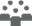 Personal and Social Capability Personal and Social Capability Personal and Social Capability Critical and Creative Thinking 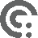 Critical and Creative Thinking Critical and Creative Thinking Self-awareness• Recognise personal qualities and achievements • Understand themselves as learners • Develop reflective practice • Recognise emotions Self-management• Express emotions appropriately • Develop self-discipline and set goals • Work independently and show initiative • Become confident, resilient and adaptableSocial awareness• Appreciate diverse perspectivesSocial management• Make decisions• Work collaboratively• Become confident, resilient and adaptable • Make decisions Self-awareness• Recognise personal qualities and achievements • Understand themselves as learners • Develop reflective practice • Recognise emotions Self-management• Express emotions appropriately • Develop self-discipline and set goals • Work independently and show initiative • Become confident, resilient and adaptableSocial awareness• Appreciate diverse perspectivesSocial management• Make decisions• Work collaboratively• Become confident, resilient and adaptable • Make decisions Self-awareness• Recognise personal qualities and achievements • Understand themselves as learners • Develop reflective practice • Recognise emotions Self-management• Express emotions appropriately • Develop self-discipline and set goals • Work independently and show initiative • Become confident, resilient and adaptableSocial awareness• Appreciate diverse perspectivesSocial management• Make decisions• Work collaboratively• Become confident, resilient and adaptable • Make decisions Self-awareness• Recognise personal qualities and achievements • Understand themselves as learners • Develop reflective practice • Recognise emotions Self-management• Express emotions appropriately • Develop self-discipline and set goals • Work independently and show initiative • Become confident, resilient and adaptableSocial awareness• Appreciate diverse perspectivesSocial management• Make decisions• Work collaboratively• Become confident, resilient and adaptable • Make decisions Inquiring – identifying, exploring and organising information and ideasIdentify and clarify information and ideas Organise and process information Pose questions Generating ideas, possibilities and actionsSeek solutions and put ideas into actionImagine possibilities and connect ideasConsider alternativesReflecting on thinking and processesReflect on processesTransfer knowledge into new contextsAnalysing, synthesising and evaluating reasoning and proceduresApply logic and reasoningDraw conclusions and design a course of actionEvaluate procedures and outcomesInquiring – identifying, exploring and organising information and ideasIdentify and clarify information and ideas Organise and process information Pose questions Generating ideas, possibilities and actionsSeek solutions and put ideas into actionImagine possibilities and connect ideasConsider alternativesReflecting on thinking and processesReflect on processesTransfer knowledge into new contextsAnalysing, synthesising and evaluating reasoning and proceduresApply logic and reasoningDraw conclusions and design a course of actionEvaluate procedures and outcomesInquiring – identifying, exploring and organising information and ideasIdentify and clarify information and ideas Organise and process information Pose questions Generating ideas, possibilities and actionsSeek solutions and put ideas into actionImagine possibilities and connect ideasConsider alternativesReflecting on thinking and processesReflect on processesTransfer knowledge into new contextsAnalysing, synthesising and evaluating reasoning and proceduresApply logic and reasoningDraw conclusions and design a course of actionEvaluate procedures and outcomes